Subject Curriculum Map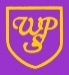 Geography               2021/2022                                                                                                                                                                                         Subject Curriculum MapGeography               2021/2022                                                                                                                                                                                         Subject Curriculum MapGeography               2021/2022                                                                                                                                                                                         Subject Curriculum MapGeography               2021/2022                                                                                                                                                                                         Subject Curriculum MapGeography               2021/2022                                                                                                                                                                                         Subject Curriculum MapGeography               2021/2022                                                                                                                                                                                         Subject Curriculum MapGeography               2021/2022                                                                                                                                                                                         AUTUMN TERMAUTUMN TERMSPRING TERMSPRING TERMSUMMER TERMSUMMER TERMYear 1Seasonal change and weatherWhat changes do we see in our country with each season?UK: countries, capital cities, Wibsey.Hot and cold places – Africa / the PolesLocate on a map – poles and equator. Compare places in the world – climate.UK: countries, capital cities, Wibsey.Hot and cold places – Africa / the PolesLocate on a map – poles and equator. Compare places in the world – climate.Year 2Study of small area of the UK (London/Wibsey)Study of a non-European contrasting location (India/Chembakoli)Year 3BarcelonaEuropean StudyVolcanoes and earthquakesYear 4Amazon rainforestStudy of a region in South America: climate zonesBiomes and vegetation beltsUK & EuropeYear 5 Land use(inc. types of settlements)Yorkshire and the Humber- WakefieldLand use(inc. types of settlements)Yorkshire and the Humber- WakefieldRiversYear 6MountainsGlobal Trade Links- focus on UK